043_d_P01_Vyzva_k_podavani_zadosti				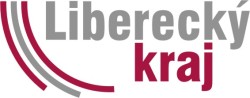 VÝZVA PRO POSKYTOVATELE SOCIÁLNÍCH SLUŽEB K PODÁVÁNÍ ROZVOJOVÝCH ZÁMĚRŮ A ŽÁDOSTÍ PRO ZAŘAZENÍ SOCIÁLNÍ SLUŽBY DO ZÁKLADNÍ SÍTĚ NA OBDOBÍ 2018 - 2020Do Základní sítě sociálních služeb Libereckého kraje (dále jen „ Základní síť“) se mohou hlásit pouze sociální služby registrované dle zákona č. 108/2006 Sb., o sociálních službách v platném znění (dále jen „zákon o sociálních službách“), které mají územní působnost v Libereckém kraji, tedy poskytují sociální službu občanům Libereckého kraje, případně s prokázanou vazbou na Liberecký kraj. Žádosti o zařazení kapacit sociálních služeb do Základní sítě mohou poskytovatelé podat v termínuod 17. 2. 2017 – 28. 2. 2017 (do 13:00 hod)z podnětu obce/kraje v termínu od 31. 7. 2017 – 4. 8. 2017 (do 13:00 hod)Upozornění: Tato výzva se týká pouze rozšíření kapacit sociálních služeb, které jsou v rámci kontinuálního procesu zjišťování potřeb definovány v Akčním plánu pro rok 2017 – kapitola 2.2.2, 2.2.3, 2.2.4. c). a v Akčním plánu pro rok 2018. Více viz Systému hodnocení parametrů sociálních služeb a rozvojových záměrů pro zařazení do Základní sítě sociálních služeb Libereckého kraje pro rok 2018. Tato výzva je určena rovněž pro rozvojové záměry sociálních služeb v rámci Koordinovaného přístupu v sociálně vyloučených lokalitách (dále jen „KPSVL“). Sociální služby v sociálně vyloučených lokalitách budou navyšovány v Základní síti pouze v rámci realizace projektů z příslušných dotačních titulů, které jsou určeny pro financování těchto kapacit. Cílovou skupinou sociálních služeb jsou osoby ohrožené sociálním vyloučením dle Střednědobého plánu rozvoje sociálních služeb Libereckého kraje (dále jen „SPRSS LK“). Jedná se zejména o tyto druhy sociálních služeb: § 37 odborné sociální poradenství, § 57 azylové domy, § 63 noclehárny, § 58 domy na půl cesty, § 59 kontaktní centra, § 61 nízkoprahová denní centra, § 69 terénní programy, § 70 sociální rehabilitace. Jedná se o rozvojové záměry poskytovatelů sociálních služeb, kteří mohou žádat o dotaci z titulů Operačního programu zaměstnanost v rámci KPSVL v rámci těchto lokalit:Liberec, Frýdlant, Nový Bor, Ralsko, Velké HamryTato výzva se netýká navyšování kapacit sociálních služeb, které budou financovány v rámci individuálních projektů:§ 39 Osobní asistence pro cílovou skupinu osob se zdravotním postižením ve věku od 15 – 65 let;§ 43 Podpora samostatného bydlení pro cílovou skupinu osoby se zdravotním postižením;§ 62 Nízkoprahová zařízení pro děti a mládež pro věkovou skupinu uživatelů nad 15 let;§ 65 Sociálně aktivizační služby pro rodiny s dětmi;§ 67 Sociálně terapeutické dílny;§ 70 Sociální rehabilitace pro cílovou skupinu osob se zdravotním postižením (mimo sociální rehabilitace poskytované v Centrech duševního zdraví);Tyto sociální služby budou zařazeny do Základní sítě pro rok 2018 – 2020 na základě individuálního projektu kraje, kterým chce Liberecký kraj ve spolupráci s obcemi nastavit efektivní a dostupnou síť těchto služeb v rámci celého kraje. Kapacity těchto druhů sociálních služeb budou nastaveny a přijaty do Základní síti pouze formou veřejné zakázky v rámci realizace těchto projektů dle definovaných potřebných kapacit v Akčním plánu pro rok 2017.  Současná kapacita sociálních služeb zařazených v Základní síti 2017 bude pro rok 2018 přehodnocena a optimalizována.Základní síť pro rok 2018 – 2020:ZÁKLADNÍ SÍŤ - jedná se o registrované sociální služby, které splnily předpoklady pro vstup do Základní sítě a při posuzování parametrů pro zařazení do Základní sítě jsou vyhodnoceny jako nezbytné, potřebné, dostupné, efektivní, kvalitní. Jedná se o sociální služby, u níž existuje veřejný zájem na zajištění jejich dostupnosti za významné spoluúčasti veřejného financování. Taková služba, v rozsahu, v jakém byla do sítě zařazena, je službou obecného hospodářského zájmu ve smyslu přímo použitelných předpisů EU o veřejné podpoře. Zadavateli sociálních služeb jsou v tomto procesu obce/kraj.Základní síť je tvořena na období 2018 – 2020, bude však možnost jí každý rok aktualizovat a optimalizovat dle požadavků kraje/obcí.Jak postupovat při podání žádostí:A) NOVÉ SOCIÁLNÍ SLUŽBY DOSUD V ZÁKLADNÍ SÍŤ NEZAŘAZENÉSociální služba, která není aktuálně zařazena (pro rok 2017) v Základní síti, vyplní a podá „Žádost poskytovatele o zařazení sociální služby do Základní sítě“ (dále jen „žádost“) pro rok 2018 - 2020. Žádost je zveřejněna na webových stránkách odboru sociálních věcí na tomto odkazu:Formulář „Žádost poskytovatele o zařazení sociální služby do Základní sítě“ bude doplněnoPoskytovatelé mohou žádat o zařazení sociální služby do Základní sítě dle definovaných potřebných kapacit Akčního plánu v termínuod 17. 2. 2017 – 28. 2. 2017 (do 13:00 hod).Z podnětu obce/kraje je možné podat žádost i v termínuod 31. 7. 2017 – 4. 8. 2017 (do 13:00 hod)Poskytovatelé doloží spolu s žádostí do Základní sítě formulář „Vyjádření obce k zařazení sociální služby do Základní sítě Libereckého kraje“ (dále jen „vyjádření obce“), který je přílohou č. 1 této výzvy. Dále doloží zpracované standardy kvality do 28. 2. 2017 při I. aktualizaci a do 4. 8. 2017 při II. aktualizaci dle vymezení v prováděcí vyhlášce č. 505/2006 Sb. k zákonu č. 108/2006 Sb., o sociálních službách.Zařazení sociální služby do Základní sítě bude posuzováno na základě „Systému hodnocení parametrů sociálních služeb a rozvojových záměrů pro zařazení do Základní sítě sociálních služeb Libereckého kraje pro rok 2018, který je součástí této výzvy.B) SOCIÁLNÍ SLUŽBY NOVĚ ZAŘAZENÉ V ZÁKLADNÍ SÍŤ PRO ROK 2017Sociální služby, které neposkytovaly sociální službu v roce 2016 a jsou zařazeny v Základní síti pro rok 2017, a tudíž nepodávají závěrečnou zprávu o realizaci služby za rok 2016, doloží v termínuod 31. 7. 2017 – 4. 8. 2017 (do 13:00 hod)zprávu o realizaci sociální služby za 1. pololetí roku 2017.Jedná se o tyto sociální služby:Tito poskytovatelé podají Zprávu o realizaci sociální služby dle bodu B) této výzvy a budou na základě „Systému hodnocení parametrů sociálních služeb a rozvojových záměrů pro zařazení do Základní sítě sociálních služeb Libereckého kraje pro rok 2018 kapacity zařazeny/nezařazeny/upraveny.Zpráva o realizaci služby za I. pololetí roku 2017 je zveřejněna na webových stránkách odboru sociálních věcí na tomto odkazu: bude doplněnoFormulář „Vyjádření obce k potřebnosti sociální služby v území“ tyto služby již znovu nepředkládají.C) SOCIÁLNÍ SLUŽBY AKTUÁLNĚ ZAŘAZENÉ V ZÁKLADNÍ SÍŤ 2017Sociální služby, které jsou aktuálně zařazené v Základní síti pro rok 2017 a poskytovaly sociální službu v roce 2016, doloží vyplněnou tabulku k mapování uživatelů sociálních služeb v Libereckém kraji v termínuod 17. 2. 2017 – 28. 2. 2017 (do 13:00 hod).Tabulka k mapování uživatelů sociálních služeb je zveřejněna na webových stránkách odboru sociálních věcí na tomto odkazu: bude doplněnoTabulku je nutné odevzdat v požadovaném termínu pro zařazení sociální služby pro další období!! Základní síť sociálních služeb pro rok 2018 - 2020 kontinuálně navazuje na aktuální Základní síť sociálních služeb definovanou v Akčním plánu pro rok 2017, avšak stávající síť sociálních služeb bude přehodnocena na základě systému hodnocení parametrů sociálních služeb a v Základní síti dojde k reflexi vývoje potřeb v území s ohledem na dostupné disponibilní finanční zdroje. U všech sociálních služeb aktuálně zařazených v Základní síti bude zhodnocena především potřebnost a efektivita dle parametrů sítě na základě předložených závěrečných zpráv za rok 2016, vyúčtování, na základě provedených kontrol, na základě požadavků kraje. Závěrečnou zprávu za rok 2016 a tabulku k mapování uživatelů předkládají všechny sociální služby, které chtějí být pro další období 2018 – 2020 zařazeny v Základní síti!!!!Sociální služby, které jsou aktuálně zařazeny v Základní síti pro rok 2017, nebudou podávat žádost o zařazení do Základní sítě pro rok 2018. Postup jejich zařazení do Základní sítě je popsán v Systému hodnocení parametrů sociálních služeb a rozvojových záměrů pro zařazení do Základní sítě sociálních služeb Libereckého kraje pro rok 2017. Sociální služby vyplní pouze příslušnou tabulku a odevzdají závěrečnou zprávu z realizace sociální služby dle Metodiky pro poskytovatele za rok 2016 do termínu uvedeného v metodice (resp. ve Smlouvě o finanční podpoře na rok 2016). Sociální služby aktuálně zařazené v Základní síti si mohou podat rozvojový záměr na kapacity určené výzvou a Akčním plánem pro rok 2017 a 2018 v termínu od 17. 2. 2017 – 28. 2. 2017 (do 13:00 hod).Z podnětu obce/kraje je možné podat žádost i v termínu od 31. 7. 2017 – 4. 8. 2017 (do 13:00 hod).Formulář „Žádost poskytovatele o rozvojový záměr v realizaci sociální služby zařazené do Základní sítě“ bude doplněno(Výše uvedený formulář se vyplňuje změně kapacity oproti Základní síti 2017 vyšší 5%. V případě, že je změna v kapacitě sociální služby do 5%, postupuje se, jako by se jednalo o nepodstatnou změnu, viz níže – nepodstatné změny). Poskytovatelé doloží spolu s „Rozvojovým záměrem“ „Vyjádření obce k zařazení sociální služby do Základní sítě Libereckého kraje“ (dále jen „vyjádření obce“), který je přílohou č. 1 této výzvy. Formulář Žádost poskytovatele o rozvojový záměr v realizaci sociální služby zařazené do Základní sítě se použije pro podstatné změny: a) Podstatné změny Jedná se o změny v poskytování sociální služby (zařazené v Základní síti), které mají vliv na výši nákladů služby a výši jejího financování a jejichž realizací dojde ke změně kapacity takto: úvazků pracovníků v terénní a ambulantní formě (změna vyšší 5% oproti Základní síti 2017)počtu lůžek v pobytové formě (změna vyšší než 5% oproti Základní síti 2017)Další změny mohou být:územní působnost služby;transformace služby;cílová skupina uživatelů.Formulář žádosti se nepoužije na nepodstatné změny a změny administrativních údajů (viz níže). Tyto změny se oznámí dopisem  formou - (datová schránka, písemně přes podatelnu Krajského úřadu Libereckého kraje, poštou) do 28. 2. 2017 při první aktualizaci a do 4. 8. 2017 při druhé aktualizaci, aby mohly být zapracovány do Akčního plánu pro rok 2018. b) Nepodstatné změny, které nemají vliv na výši nákladů služby ve vztahu k tvorbě Základní sítě sociálních služeb Libereckého kraje na další období:Navýšení/snížení kapacity sociální služby a vyrovnávací platby oproti Základní síti 2017 je do 5%.Územní působnost služby (v dané obci s rozšířenou působností) bez navýšení úvazků pracovníků.Rozšíření cílové skupiny uživatelů (po konzultaci se zadavateli služby, tj. danou obcí s rozšířenou působností a Libereckým krajem – správcem Základní sítě).Okamžitá kapacita počtu uživatelů v ambulantní a terénní formě, které nemají vliv na personální zabezpečení služby.Atd.c) Změny administrativních údajů služeb zařazených v Základní síti:Identifikátor služby (pokud se nemění další údaje služby jako druh, cílová skupina, územní působnost, kapacita a náklady); Změna názvu subjektu;Změna názvu služby;Atd.Upozornění:Veškeré údaje uváděné poskytovateli sociálních služeb v žádostech včetně příloh a v aktualizacích jsou vztažené vždy k registračnímu číslu služby a k základním činnostem, které jsou vymezené v prováděcí vyhlášce č. 505/2006 Sb. k zákonu č. 108/2006 Sb., o sociálních službách.Zařazení sociální služby, rozvojového záměru do Základní sítě není nárokové.Přijímání žádostí a rozvojových záměrů – společný postupPodepsané originály předepsaných formulářů, zpráv včetně všech příloh jsou zasílány písemně:a) poštou na adresu:Krajský úřad Libereckého krajeU Jezu 642/2a 461 80 Liberec 2nebo b) doručením přímo na podatelnu krajského úřadu v zalepené obálce s označením „ZÁKLADNÍ SÍŤ SOCIÁLNÍCH SLUŽEB LIBERECKÉHO KRAJE PRO ROK 2018 - 2020“, NEOTVÍRAT a s označením odesílatele, neboc) prostřednictvím datové schránky s elektronickým podpisem statutárního zástupce -  k rukám Ing. Moniky Musilové, do termínů uvedených u jednotlivých bodů výzvy. Odbor sociálních věcí má nárok si vyžádat veškeré podklady v elektronické podobě a doplňující informace.Rozhodující pro určení podání žádosti je datum přijetí Krajským úřadem Libereckého kraje.Příslušné formuláře musí být podepsány statutárním zástupcem poskytovatele sociální služby, nebo osobou zplnomocněnou statutárním zástupcem k podpisu žádosti.V případě dotazů kontaktujte Ing. Moniku Musilovou, e-mail: monika.musilova@kraj-lbc.cz, tel.: 485 226 440 nebo Mgr. Jiřího Tůmu, e-mail: jiri.tuma@kraj-lbc.cz, tel.: 485 226 558.V případě nedodržení stanoveného termínu nebo nekompletnosti údajů nebude možné sociální službu nebo rozvojový záměr zařadit do Základní sítě pro rok 2018 - 2020 (Akčního plánu pro rok 2018).Nedílnou součástí výzvy je příloha:Systém hodnocení parametrů sociálních služeb a rozvojových záměrů pro zařazení do Základní sítě sociálních služeb Libereckého kraje na období 2018 - 2020Název poskytovateleIČOID službyDruh sociální službyCentrum Protěž, z.ú.052592668600565§37 - Odborné sociální poradenstvíFOKUS Liberec o.p.s.467494118208204§70 - Sociální rehabilitaceJedličkův ústav, příspěvková organizace709325226492623§39 - Osobní asistenceSLUNCE VŠEM, zapsaný spolek266714689321887§44 - Odlehčovací službyTyfloCentrum Liberec, o.p.s.254758948340162§70 - Sociální rehabilitaceDětské centrum Jilemnice, příspěvková organizace682478774349497§39 - Osobní asistenceDiakonie ČCE - středisko Světlo ve Vrchlabí434643438507871§39 - Osobní asistenceObec Příšovice002631257923702§40 - Pečovatelská službaSAREMA LIBEREC s.r.o.250493137455227§70 - Sociální rehabilitace